Deney Adı555 entegreli ışıkta ses üreten devreDeneyin AmacıEntegreli devrelerle ilgili bilgi ve beceri kazanmakDevrenin Çalışma İlkesiOrtam aydınlandığında devre ses üretmeye başlar. Devrenin ışığa karşı hassasiyeti pot ile ayarlanabilir. Pot ile LDR’nin yeri değiştirilecek olursa karanlıkta ses üreten devre yapılmış olur.İşlem Adımları:Devreyi deftere çiziniz.Devrede kullanılan elemanları temin ediniz.Devreyi board üzerinde gerçekleştiriniz.Devreyi öğretim elemanı denetiminde çalıştırınız.Devreyi sökünüz. İşlem Adımları:Devreyi deftere çiziniz.Devrede kullanılan elemanları temin ediniz.Devreyi board üzerinde gerçekleştiriniz.Devreyi öğretim elemanı denetiminde çalıştırınız.Devreyi sökünüz. 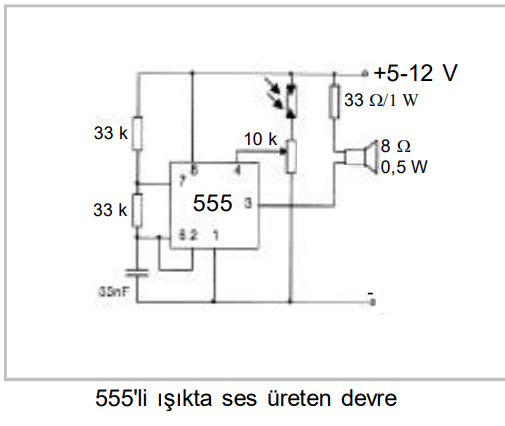 Deneyi Gerçekleştiren Öğrenciler